ЧЕРКАСЬКА ОБЛАСНА РАДАР І Ш Е Н Н Я26.11.2021                                                                               № 9-40/VIIIПро звернення депутатів Черкаської обласної ради до щодо врегулювання ситуації в місті УманьВідповідно до статті 43 Закону України «Про місцеве самоврядування в Україні» обласна рада    в и р і ш и л а :Звернутися до Голови Антимонопольного комітету України Піщанської О.С., керівника Черкаської обласної прокуратури Вороніна О.В., голови Черкаської обласної державної адміністрації Скічка О.О., голови Черкаської обласної ради Підгорного А.В. до щодо врегулювання ситуації 
в місті Умань  (текст звернення додається).Голова									А. ПІДГОРНИЙДодаток до рішення обласної ради                                                                                  від 26.11.2021 № 9-40/VIII      ЗВЕРНЕННЯдепутатів Черкаської обласної ради 
до Голови Антимонопольного комітету України Піщанської О.С., керівника Черкаської обласної прокуратури Вороніна О.В., 
голови Черкаської обласної державної адміністрації Скічка О.О., 
голови Черкаської обласної ради Підгорного А.В. 
до щодо врегулювання ситуації в місті УманьЗвертаємось до Вас в зв’язку з отриманням інформації щодо надзвичайної ситуації, що склалась в місті Умань, пов’язаної із водовідведенням та водозабезпеченням мікрорайону ГРЕС та безперебійної діяльності ПОСП «Уманський тепличний комбінат».З 26 жовтня 2021 року працівниками комунального підприємства «Уманьводоканал» Уманської міської ради, без наявних законних на це підстав, перекрито каналізаційну мережу ПОСП «Уманський тепличний комбінат» та одного з житлових будинків мікрорайону. Підприємство є добросовісним користувачем та не має заборгованостей по оплаті наданих послуг.Уманський тепличний комбінат є одним із найбільших підприємств 
в Уманському районі та забезпечує робочими місцями близько 600 його жителів. За останні 5 років підприємством у державу було сплачено більше 300 млн грн податків. Окрім того, комбінат активно займається благодійною діяльністю та підтримує бійців на сході.Враховуючи, що ситуація з перекриттям каналізаційних мереж повторюється вже неодноразово, подібні дії комунального підприємства Уманської міської ради можна розцінити як тиск на платників податків, спрямований на перереєстрацію до Уманської міської територіальної громади.Особливою турбує те, що заручниками ситуації стали мешканці сусіднього мікрорайону.З огляду на викладені обставини, просимо Вас в межах своїх повноважень втрутитись в ситуацію та перевірити законність дій КП «Уманьводоканал». Схвалено на дев’ятій сесії Черкаської обласної ради VIII скликання26.11.2021 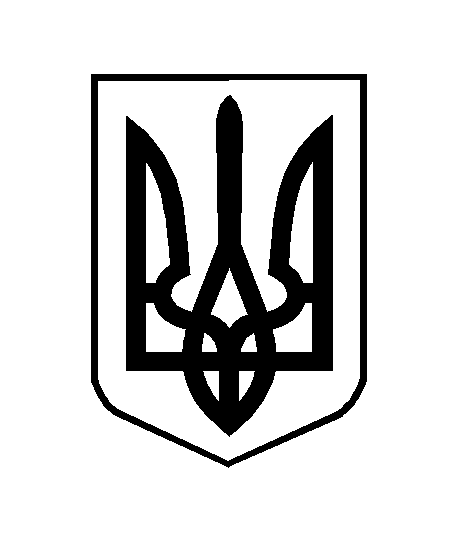 